#82LOODPb82	207.2GIFTIGAUTO ACCU'SKOGELS  Lood is  gebruikt in benzine, waterleidingen, verven en soldeer, maar het gebruik ervan is nu beperkt vanwege de toxiciteit ervan.Momenteel  is het grootste commerciële gebruik van lood in de loodzuuraccu's  die in auto's worden aangetroffen.Andere huidige toepassingen van lood zijn kogels, orgelpijpen, gewichtsgordels voor duiken en  kabelmantels.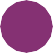 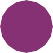 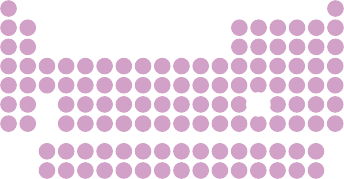 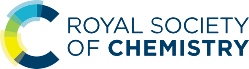 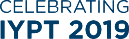 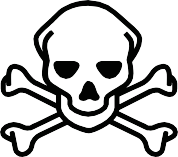 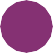 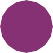 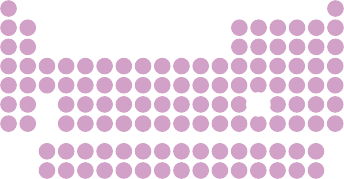 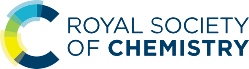 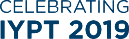 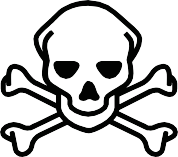 Ci	© 2019 Andy Brunning/Royal Society of Chemistry#IYPT2019